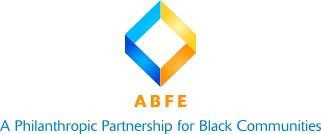 2021 Nomination Form ABFE New Board MembersNOMINEE’S INFORMATIONNOMINATOR’S INFORMATION (if self-nominating, please skip to questionnaire)REFERENCE INFORMATION (One reference, at minimum, is required. Reference should know the nominee well and can attest to their work, skill sets, experience and/or accomplishments.)QUESTIONNAIRE:SELF-NOMINATORS: If you are self-nominating, please describe your interest in ABFE and why you believe your qualifications will add value to the organization.NOMINATORS: Please provide a brief description of why you believe the person you are nominating is qualified to become an ABFE Board Member.*Please send an updated CV or Resume along with this completed nomination form via email to BoardNominations@abfe.org .The deadline for submission is Wednesday, December 1st, 2021!Name:Foundation/Organization/Company:Title:Telephone:Mobile Number:Mailing Address:Name:Foundation/Organization/Company:Title:Telephone:Mobile Number:Mailing Address:Reference Name:Phone:Mailing Address:Email Address: